Teilüberarbeitung der Prüfungsrichtlinien für ARTISCHOCKE, KARDONENARTISCHOCKEVon einem Sachverständigen aus Spanien erstelltes DokumentHaftungsausschluss: dieses Dokument gibt nicht die Grundsätze oder eine Anleitung der UPOV wieder	Zweck dieses Dokumentes ist es, einen Vorschlag für eine Teilüberarbeitung der Prüfungsrichtlinien für Artischocke, Kardonenartischocke (Dokument TG/184/4) vorzulegen.	Auf ihrer einundfünfzigsten Tagung vom 3. bis 7. Juli 2017 in Roelofarendsveen, Niederlande, prüfte die Technische Arbeitsgruppe für Gemüsearten (TWV) einen Vorschlag für eine Teilüberarbeitung der Prüfungsrichtlinien für Artischocke, Kardonenartischocke (Dokument TG/184/4) aufgrund der Dokumente TG/184/4 sowie TWV/51/4 „Partial Revision of the Test Guidelines for Artichoke, Cardoon” und schlug folgende Überarbeitungen für die Prüfungsrichtlinien für Artischocke, Kardonenartischocke vor (vergleiche Dokument TWV/51/16 „Report”, Absatz 101):Hinzufügung eines neuen Merkmals „Nur Artischockensorten: Männliche Sterilität“ nach Merkmal 40 „Pflanze: Anzahl seitlicher Blütenköpfe am Haupttrieb“ am Ende der MerkmalstabelleHinzufügung des neuen Merkmals „Nur Artischockensorten: Männliche Sterilität“ als Gruppierungsmerkmal für Artischocke in Kapitel 5.3Hinzufügung einer Erläuterung zum neuen Merkmal „Nur Artischockensorten: Männliche Sterilität“ in Kapitel 8.2 „Erläuterungen zu einzelnen Merkmalen“ Hinzufügung des neuen Merkmals „Nur Artischockensorten: Männliche Sterilität“ zum Abschnitt 5.10 „Anzugebende Merkmale der Sorte“ in Kapitel 10 „Technischer Fragebogen“ 	Die vorgeschlagenen Änderungen sind nachfolgend durch Hervorheben und Unterstreichen (Einfügungen) angegeben.Vorgeschlagene Hinzufügung eines neuen Merkmals „Nur Artischockensorten: Männliche Sterilität“ nach Merkmal 40 „Pflanze: Anzahl seitlicher Blütenköpfe am Haupttrieb“ am Ende der Merkmalstabelle Derzeitiger Wortlaut:Vorgeschlagener neuer Wortlaut:Vorgeschlagene Hinzufügung des neuen Merkmals „Nur Artischockensorten: Männliche Sterilität“ als Gruppierungsmerkmal für Artischocke in Kapitel 5.3Derzeitiger Wortlaut:5.3	Die Gruppierung von Artischocke und Cardy beruht auf folgenden Merkmalen:a)	Mittelrippe: Dicke bei 35 cm von der Basis aus (Merkmal 14)b)	Haupttrieb: Durchmesser (Merkmal 19)c)	Hauptblütenkopf: Länge (Merkmal 20)d)	Hauptblütenkopf: Durchmesser (Merkmal 21)e)	Äußeres Deckblatt: Dicke an der Basis (Merkmal 39)f)	Pflanze: Anzahl seitlicher Blütenköpfe am Haupttrieb (Merkmal 40)Folgende Merkmale wurden als nützliche Gruppierungsmerkmale unter Artischocken vereinbart:a)	Blatt: Intensität der Lappung (Merkmal 3)b)	Nur Artischockensorten: Zeitpunkt des Beginns der Streckung (Merkmal 17)c)	Nur Artischockensorten: Hauptblütenkopf: Form im Längsschnitt (Merkmal 22)d)	Nur Artischockensorten: Äußeres Deckblatt: violette Farbe der Außenseite (Merkmal 30)Folgende Merkmale wurden als nützliche Gruppierungsmerkmale unter Cardy vereinbart:a)	Blatt: Intensität der Lappung (Merkmal 3)  b)	Nur Cardysorten: Mittelrippe: Farbe (Merkmal 9)c) 	Mittelrippe: Länge der Stacheln (Merkmal 16)Vorgeschlagener neuer Wortlaut:5.3	Die Gruppierung von Artischocke und Cardy beruht auf folgenden Merkmalen:a)	Mittelrippe: Dicke bei 35 cm von der Basis aus (Merkmal 14)b)	Haupttrieb: Durchmesser (Merkmal 19)c)	Hauptblütenkopf: Länge (Merkmal 20)d)	Hauptblütenkopf: Durchmesser (Merkmal 21)e)	Äußeres Deckblatt: Dicke an der Basis (Merkmal 39)f)	Pflanze: Anzahl seitlicher Blütenköpfe am Haupttrieb (Merkmal 40)Folgende Merkmale wurden als nützliche Gruppierungsmerkmale unter Artischocken vereinbart:a)	Blatt: Intensität der Lappung (Merkmal 3)b)	Nur Artischockensorten: Zeitpunkt des Beginns der Streckung (Merkmal 17)c)	Nur Artischockensorten: Hauptblütenkopf: Form im Längsschnitt (Merkmal 22)d)	Nur Artischockensorten: Äußeres Deckblatt: violette Farbe der Außenseite (Merkmal 30)e)  	Nur Artischockensorten: Männliche Sterilität (Merkmal 41)Folgende Merkmale wurden als nützliche Gruppierungsmerkmale unter Cardy vereinbart:a)	Blatt: Intensität der Lappung (Merkmal 3) b)	Nur Cardysorten: Mittelrippe: Farbe (Merkmal 9)c) 	Mittelrippe: Länge der Stacheln (Merkmal 16)Vorgeschlagene Hinzufügung einer Erläuterung zum neuen Merkmal „Nur Artischockensorten: Männliche Sterilität“ in Kapitel 8.2 „Erläuterungen zu einzelnen Merkmalen“Zu 41: Nur Artischockensorten: Männliche SterilitätVorhandensein von Pollen am Staubgefäß überprüfen: 	a) Wenn Pollen am Staubgefäß vorhanden sind, liegt keine männliche Sterilität vor; 	b) Wenn Pollen am Staubgefäß fehlen, ist männliche Sterilität vorhanden.Vorgeschlagene Hinzufügung des neuen Merkmals „Nur Artischockensorten: Männliche Sterilität“ zum Abschnitt 5.10 „Anzugebende Merkmale der Sorte“ in Kapitel 10 „Technischer Fragebogen“[Ende des Dokuments]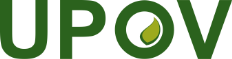 GInternationaler Verband zum Schutz von PflanzenzüchtungenErweiterter RedaktionsausschußGenf, 26. bis 27. März 2018TC-EDC/Mar18/4Original: englischDatum: 1. Februar, 201840. 
(*)VG/MSPlant: number of lateral heads on main stemPlante : nombre de têtes latérales sur la tige principalePflanze: Anzahl seitlicher Blütenköpfe am HaupttriebPlanta: número de capítulos laterales en el tallo principalQNvery fewtrès petitsehr geringmuy escaso1fewpetitgeringescasoBlanc hyérois3mediummoyenmittelmedioSalambo5manygrandgroßelevadoChrysanthème7very manytrès grandsehr großmuy elevadoCynamed940. 
(*)VG/MSPlant: number of lateral heads on main stemPlante : nombre de têtes latérales sur la tige principalePflanze: Anzahl seitlicher Blütenköpfe am HaupttriebPlanta: número de capítulos laterales en el tallo principalQNvery fewtrès petitsehr geringmuy escaso1fewpetitgeringescasoBlanc hyérois3mediummoyenmittelmedioSalambo5manygrandgroßelevadoChrysanthème7very manytrès grandsehr großmuy elevadoCynamed941.
(*)
(+)VGArtichoke varieties only: Male sterilityVariétés d’artichaut uniquement :  Stérilité mâleNur Artischockensorten: Männliche SterilitätSólo variedades de la alcachofa: AndroesterilidadQLabsentabsentefehlendausenteBlanca de Tudela1presentprésentevorhandenpresente9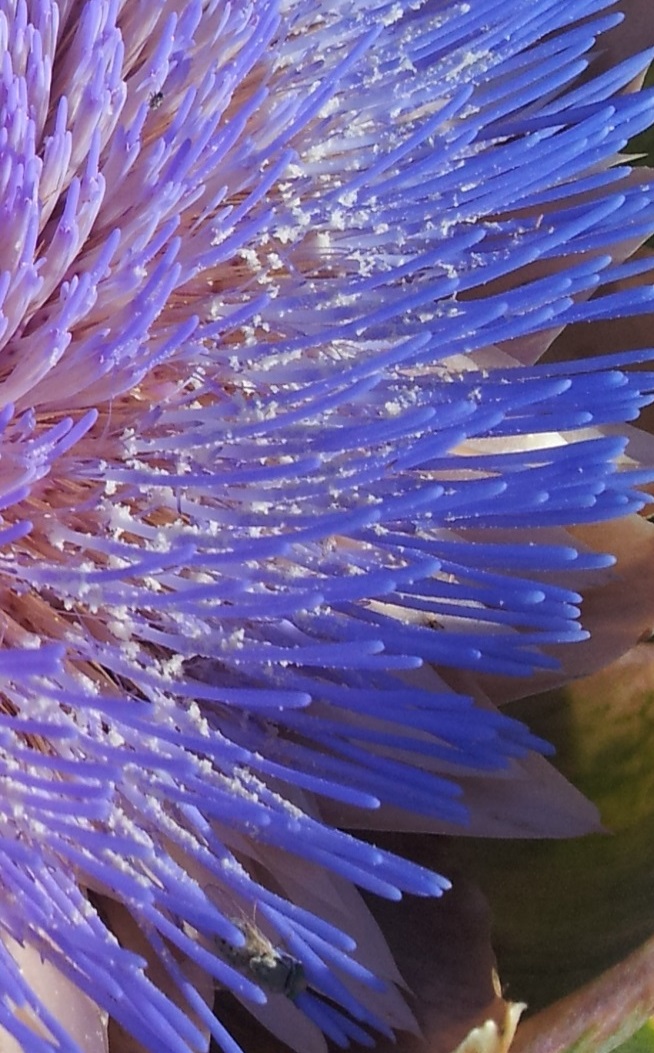 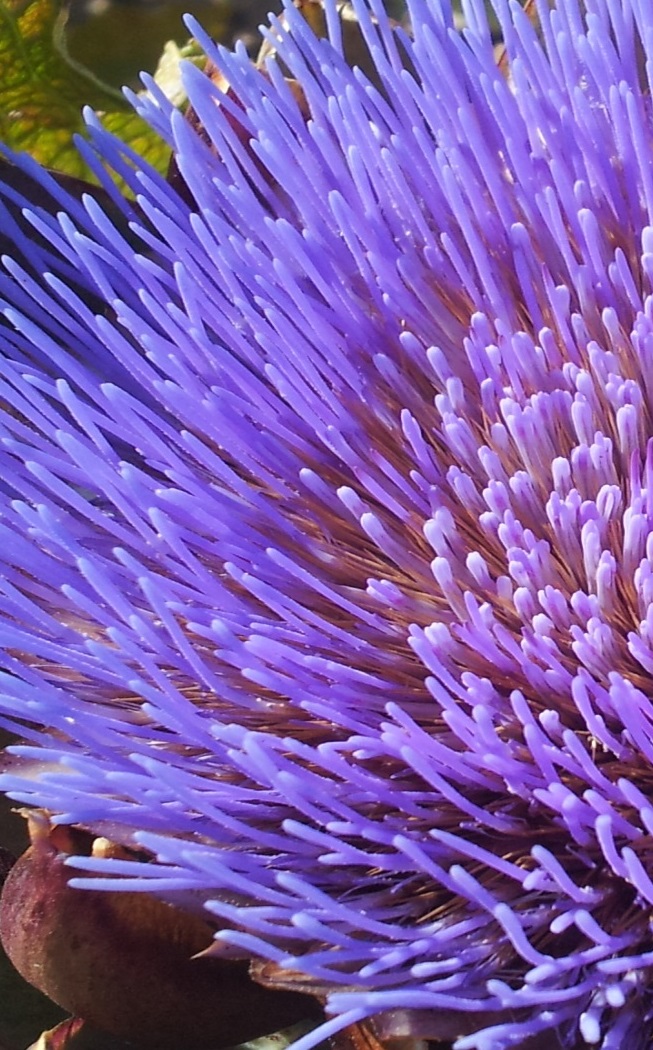 19fehlendvorhandenTECHNISCHER FRAGEBOGENTECHNISCHER FRAGEBOGENSeite {x} von {y}Seite {x} von {y}Referenznummer:Referenznummer:Referenznummer:Referenznummer:5.	Anzugebende Merkmale der Sorte (die in Klammern angegebene Zahl verweist auf das entsprechende Merkmal in den Prüfungsrichtlinien; bitte die Note ankreuzen, die derjenigen der Sorte am nächsten kommt).5.	Anzugebende Merkmale der Sorte (die in Klammern angegebene Zahl verweist auf das entsprechende Merkmal in den Prüfungsrichtlinien; bitte die Note ankreuzen, die derjenigen der Sorte am nächsten kommt).5.	Anzugebende Merkmale der Sorte (die in Klammern angegebene Zahl verweist auf das entsprechende Merkmal in den Prüfungsrichtlinien; bitte die Note ankreuzen, die derjenigen der Sorte am nächsten kommt).5.	Anzugebende Merkmale der Sorte (die in Klammern angegebene Zahl verweist auf das entsprechende Merkmal in den Prüfungsrichtlinien; bitte die Note ankreuzen, die derjenigen der Sorte am nächsten kommt).5.	Anzugebende Merkmale der Sorte (die in Klammern angegebene Zahl verweist auf das entsprechende Merkmal in den Prüfungsrichtlinien; bitte die Note ankreuzen, die derjenigen der Sorte am nächsten kommt).5.	Anzugebende Merkmale der Sorte (die in Klammern angegebene Zahl verweist auf das entsprechende Merkmal in den Prüfungsrichtlinien; bitte die Note ankreuzen, die derjenigen der Sorte am nächsten kommt).5.	Anzugebende Merkmale der Sorte (die in Klammern angegebene Zahl verweist auf das entsprechende Merkmal in den Prüfungsrichtlinien; bitte die Note ankreuzen, die derjenigen der Sorte am nächsten kommt).MerkmaleMerkmaleBeispielssortenBeispielssortenNoteNote[…][…]5.12
(30)Nur Artischockensorten: Äußeres Deckblatt: violette Farbe der AußenseiteNur Artischockensorten: Äußeres Deckblatt: violette Farbe der Außenseitefehlend oder sehr geringfehlend oder sehr geringHarmonyHarmonyHarmony1 [   ]1 [   ]geringgeringViolet de Provence Violet de Provence Violet de Provence 2 [   ]2 [   ]mittelmittelChrysanthème Chrysanthème Chrysanthème 3 [   ]3 [   ]starkstarkConcerto, Salambo Concerto, Salambo Concerto, Salambo 4 [   ]4 [   ]sehr starksehr starkVelours Velours Velours 5 [   ]5 [   ]5.13
(41)Nur Artischockensorten: Männliche SterilitätNur Artischockensorten: Männliche Sterilitätfehlendfehlend1 [   ]1 [   ]vorhandenvorhanden9 [   ]9 [   ][…][…]